.Урок-игра6 классУрок повторения и закрепления по теме «Все действия с арифметическими числами» в виде игры "Математическое казино"Цель: Повторить и закрепить все действия с арифметическими числамиРазвитие мышления, через выполнение логических задач.Расширить представление учащихся о математике.Прививать интерес к предмету.Оборудование: “Жетоны - Умы”. Сигнальные карточки с буквами “А”, “Б”, “В”.Табличка “Банк”.Магический квадратПроектор, экран, презентация. Песочные часы.Я приветствую вас и приглашаю посетить наше “Математическое казино”. Разрешите представиться: Я - крупье, мой помощник - банкир.Правила игры:Наш банк может кредитовать вам “Умы”. Вопрос стоит 1 “Ум”. Если вы правильно отвечаете, ваш “Ум” удваивается, и вы получаете 2 “Ума”. Если не отвечаете правильно, то ваш “Ум” остается в банке. (Вы поднимаете жетон с правильным ответом).Итак, делаем ставки, господа. (1“Ум” отдаем помощникам). Помощник: “Ставки сделаны”.1. Какой цифрой заканчивается число 12345…1112?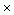 А) 2Б) 8В) 0 +Делаем ставки, господа. Помощник: “Ставки сделаны”.2. У Змея Горыныча 2000 голов. Сказочный богатырь отрубил ему одним ударом 139 головы. На сколько голов теперь у Змея Горыныча больше, чем у богатыря?А)1860+Б)1850В)1861 3. “Все что приходит на ум, обдумывайте дважды, трижды...”. Делаем ставки, господа. В течение суток четверть времени кошка ест, а остальное время она спит. Сколько часов в сутки спит кошка?А) 6Б)18+В) 84. В каком из следующих примеров результат равен 0?А)10-10? (2+3)Б) (10-10? 2)+3В) (10-10)? (2+3) +5. Из пяти следующих чисел выбери самое маленькоеА) 900 099 +Б) 900 990В) 990 009Делаем ставки, господа. Помощник: “Ставки сделаны”.6. 3 карандаша и 4 ручки стоят 25 рублей; 2 карандаша и 2 ручки стоят 14 рублей. Сколько стоит 1 карандаш?А) 3 рубля +Б) 9 рублейВ) 6 рублейФиз. минБанк закрывается на перерыв. В это время заполняется магический квадрат5 кружочков, 20 квадратиков. Нужно закрыть кружочком любое число и закрыть квадратиком числа в том же ряду и колонке. Сумма закрытых кружочками чисел = 57.Казино продолжает работу. Ставки сделаны господа.7. Парусник уходит в плаванье в понедельник в полдень. Плавание продлиться 100 часов. Каков день и час его прибытия?А) среда, 4 часа.Б) пятница, 16 часов +В) пятница, 4 часа8. “Ну, погоди”,- зарычал Волк, заметив в 30 м Зайца, и бросился за ним. На каком расстоянии они будут через 5 минут, если Заяц в минуту пробегает 500 м, а Волк- 450?А) 250 мБ) 280 м +В) 220 м9. У царя Гвидона 7 сыновей, у каждого его сына по 7 сыновей, а у каждого внука царя Гвидона по 2 дочери. Сколько правнучек у царя Гвидона?А) 7772Б) 98 +В) 77710. Чему равно выражение 98-97+96-95+94-93+…..+2-1?А) 98Б) 0В) 49 +11. В трех банках находится крупа, вермишель и сахар. На банках написано: “Крупа”, “Вермишель”, “Крупа и сахар”, но содержимое каждой банки не соответствует надписи. Что лежит в банке с названием “Крупа”?А) сахар +Б) вермишельВ) нельзя определить12. Аукцион “Кот в мешке”Разыгрывается вопрос “Кот в мешке”. Играть может каждый. Первоначальная цена 5 “Умов”. Делаем ставки. Кто больше? 5 “Умов” раз, 5 “Умов” два и т.д. “Продано”!(Из мешка достаем конверт с задачей, отгадывает ее тот, кто купил. Если отвечает правильно, то его очки удваиваются, если не правильно, то очки сгорают). Задача: В комнате 4 угла. В каждом углу сидит по кошке, напротив каждой кошки сидит по 3 кошки, на хвосте у каждой кошке сидит по кошке. Сколько кошек в комнате?А) 8Б) 16В) 4 +Проиграли - не беда. Великий Сократ сказал “Я знаю лишь то, что ничего не знаю”! Спасибо, господа. Считаем выигрыши!Подводиться итог, по набранным жетонам, выставляются оценки.19811257121418016582242110132791436202